РЕЗЮМЕАктуальность темы: Есть большая вероятность, что 2018 год будет объявлен годом гражданской активности и волонтерства. Лекция «Волонтер - человек, востребованный завтра» будет посвящена вопросам истории волонтерства, формам волонтерства и т.д. На лекции будут рассмотрены интересные примеры работы волонтерских организаций, а также состоится обсуждение вопроса, почему нацеленность на сохранение и умножение общего блага, бескорыстность, самоотверженность и самоорганизация являются обязательными качествами для человека будущего.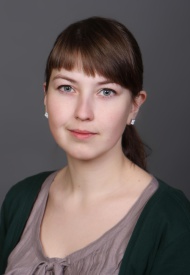 Сертакова Екатерина Анатольевна,Член Красноярской региональной общественной организации "Содружество просветителей Красноярья», кандидат философских наук, доцент кафедры культурологии Гуманитарного института Сибирского федерального университета.Искусствовед, специалист в области городских исследований и исследований традиционной культуры коренных малочисленных народов Севера, участник полевых экспедиций на север Красноярского края (Эвенкийский муниципальный район, Таймырский Долгано-Ненецкий муниципальный район), автор статей и монографий. Член Научно-образовательного культурологического общества (НОКО) России (некоммерческая общественная организация). Менеджер журнала "Северные архивы и экспедиции».